Reading Bingo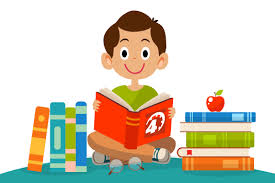 read on your couchread to a petread your favorite bookread in bedread wearing a hatread by the windowread a graphic novel or comic bookread on Fridayread your friend’s favorite bookread in a fort you maderead a book about animalsread outsideFree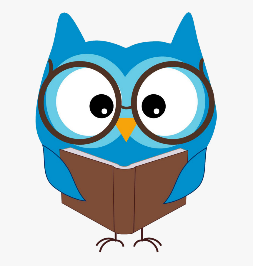 read a fairy taleread in your pajamasread for 30 minutesread a nonfiction bookread to a stuffed animalread in the grassread with a flashlightread to a family memberread a silly bookread under a tableread for 20 minutesread out loud